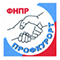 Уважаемые председатели территориальных, первичных профсоюзных организаций,  члены Профессионального союза работников образования  ХМАО-Югры!Вы собираетесь  на отдых, но не знаете,  как  получить путёвку с профсоюзной скидкой?Эта информация – для Вас!       Федерация Независимых Профсоюзов России  в лице уполномоченной компании «ЗАО «ПРОФКУРОРТ» предоставляет возможность приобретения профсоюзных путевок в лучшие профсоюзные санатории России со скидкой от 5 до  20%.  (В проекте "Профсоюзная путевка" участвуют   не только профсоюзные санатории, существует еще и  «Программа лояльности к членам Профсоюзов» со стороны других российских здравниц различных форм собственности.  В этом случае размер скидки может быть меньше, чем 20% (например,  5%, 15% или 10%). Информация о размере скидки есть в описании каждого объекта в разделе «Прейскуранты».     Скидки распространяются на близких родственников (неработающих) и детей.        Льготные путевки в санаторий предоставляются членам профсоюзных  организаций  (в том числе, и первичных), при обязательном условии, что они входят в состав ФНПР ( территориальных организаций, региональных).Для физических лиц — членов Профсоюзов          Вам необходимо обратиться в Ваш Профком, к  Вашему председателю ППО,  либо председателю  территориальной организации.          Обращаем внимание, что бронирование профсоюзных путевок по частным запросам членов Профсоюзов (в том числе, посредством сайта, по электронной почте или по телефону) не осуществляется!        Если председатель Вашей территориальной организации (городской, районной)  заключил Договор с ЗАО Профкурорт  напрямую,  то все  действия по Алгоритму Вы производите  совместно  с председателем своей территориальной (городской, районной ) организации.Алгоритм  выбора и заказа путёвок для профсоюзных организаций:Зайти  на официальный сайт, набрав  «ЗАО ПРОФКУРОРТ», Открываем  Подраздел «Льготные путёвки в санаторий членам Профсоюзов»  (ФНПР). !! ТАКЖЕ можно заходить напрямую  на официальный сайт  ЗАО Профкурорт, раздел «ПРОФСОЮЗАМ».Нажимаем квадрат с обозначением «Программа лояльности для членов Профсоюза»,  «Прейскуранты объектов размещения». Появится  надпись  «Прейскуранты, цены для членов Профсоюзов».Нажимаем на нужную географическую  область (например, Россия, Краснодарский край,  Карелия, Крым,  т.д.)Появляется   список  санаториев  (например,   Краснодарского края), с которыми работает ФНПР.Выбираем  нужный Вам санаторий, нажимаем на  его  обозначение. Находим  «Профсоюзные цены».Появляется  таблица цен (в формате Эксель)  на все сроки пребывания в данном санатории.Выбираем: нужную  дату, цены.Открываем  официальную форму  «Заявка в санатории» (либо берём  форму  у председателя своей профсоюзной  организации),  заполняем форму подробно, отвечая на все заданные в форме вопросы, а именно:-Ф.И.О. отдыхающего-Ф.И.О. мужа (сестры, мамы) неработающих-Ф.И.О. ребёнка-Год рождения каждого  отдыхающего-Название санатория, город, в котором санаторий находится,- Даты отдыха, количество дней отдыха,-Категория путёвки («Оздоровительная», «Общетерапевтическая», «Отдых без лечения»,  Здоровье стандарт» и  т. д),- Категория номера  (стандарт, эконом,  2м2к1к,  т.д.)- Цена на одного человека (по прайс-листу),-Общая сумма за всех членов семьи -Внизу под таблицей – территория, с которой поступает заявка (г.Сургут).; конт. телефон заказчика, адрес э/почты!(смотри форму «Заявка на путёвку в ФНПР»)  Заполнив форму заявки, Вы направляете её на адрес э/почты profsoyuz.yugra@mail.ru,  Ольге Игоревне Штейн-Бардиной, раб. 8 3467 33-09-16,  сот 89088809995, Ханты-Мансийская окружная организация Профессионального союза работников народного образования и науки РФ.     После получения   СЧЁТА от ЗАО Профкурорт на оплату путёвки, который на Вашу э/почту направит Вам О.И. Штейн-Бардина (специалист по организационной работе ХМООП), Вам необходимо оплатить счёт  в полном объёме, в срок  21 день с момента бронирования Вашего заказа (если заказе  не  горящий;  горящий заказ оплачиваем за 1 день).      Как только 21 день пройдёт, если заказ не оплачен -  бронь будет аннулирована АВТОМАТИЧЕСКИ, ночью, без предупреждения заказчика.     Если же Вы выезжаете менее, чем за 21 день и Вам пришёл счёт – его нужно оплатить ровно за 24 часа с момента поступления  брони,  иначе он также аннулируется ровно  через 24 часа, автоматически.  Можно в этом случае написать Гарантийное письмо  и подтвердить, что заказ будет  выкуплен обязательно, в такое-то время, так как этот заказ считается горящим (выкупленный  менее чем за 21 день до выезда).Все вопросы можно задавать  по тел. 8 3467 33-09-16, Ольге Игоревне Штейн-Бардиной,специалисту по организационной работе Ханты-Мансийской окружной организации Профессионального союза работников народного образования и науки РФ